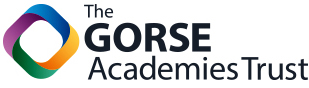 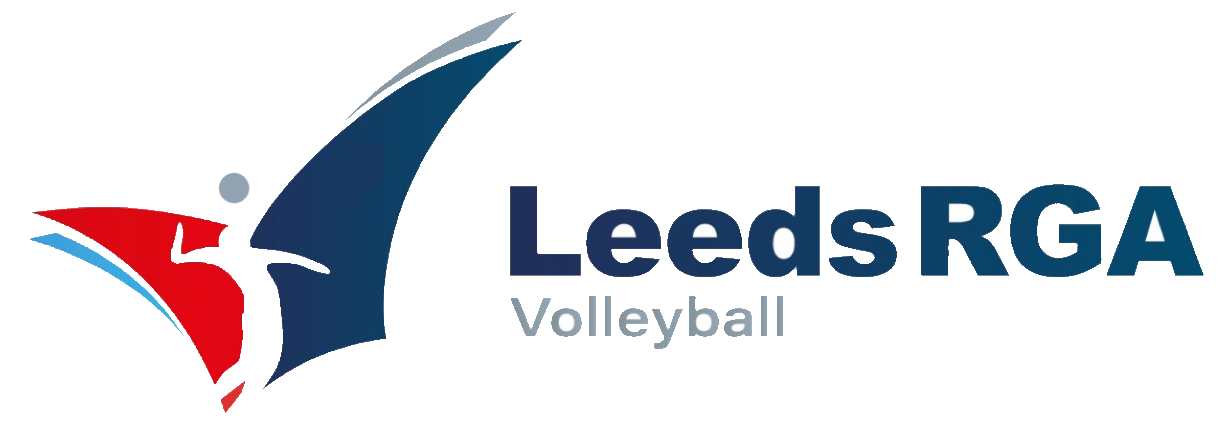 Position: 		Volleyball CoachTerm: 			37 hours per week / Full time Start: Date: 		September 2019 Grade: 			Subject to qualifications and experience  Responsible to: 	TGAT Executive Principals / Leeds RGA steering GroupLocation: 		The GORSE Academies Trust (TGAT) / Leeds RGA Volleyball ClubMany athletes and coaches involved in volleyball at a national level remember Ruth Gorse herself with great fondness and respect. As well as being a brilliant teacher, Ruth was an outstanding player and coach of volleyball. Through her influence we have come to understand what a brilliant team sport volleyball is. As well as opportunities for elite players, the sport is highly inclusive and is a wonderful way of developing fitness and high levels of skill. Volleyball is now one of three priority sports of The GORSE Academies Trust. Established in 2016, Leeds RGA Volleyball Club currently serves our five secondary academies.  All students are introduced to volleyball in Year 7 as part of the PE curriculum and those who show potential and commitment are selected to represent their own school at inter-academy competitions. The most talented students are also invited to join the junior teams at Leeds RGA Volleyball Club.  This gives them the opportunity to compete against teams from across the county in a Yorkshire league.  Leeds RGA Volleyball Club have developed a talent pathway by supporting the West Riding Area team which in turn is linked to the Yorkshire Junior teams. Leeds RGA Volleyball Club also offers two after school clubs to students from across the city and are based at The Ruth Gorse Academy.  From September, this offer will be extended into each of our four primary academies and our sixth form college, Elliott Hudson College. The vision is for every trust primary school to teach volleyball as part of their PE curriculum and offer volleyball as an after school activity. This will lead to inter school competitions from KS2 to KS5.  The ultimate aim is to select, train and compete in Volleyball England’s U15, U16 & U18 national competitions. This rapid expansion reflects the ambition of GORSE; to be one of the leading UK school volleyball clubs within the next five years.Our new Volleyball Coach will hold at least a Volleyball England or FIVB Level 2 qualification. They will need to be qualified to drive TGAT’s provided minibuses or willing to complete this qualification.  They should have their own transport as they will be required to work between trust schools on a daily basis. They should also be prepared to provide staff training and extra-curricular clubs across all Trust schools.  The Volleyball Coach’s roles and responsibilities will be as follows:Supervision of secondary academies’ volleyball PE curriculumSupervision of all secondary school-based Volleyball extra-curricular clubs Coaching of all primary extra-curricular volleyball clubs – this is in the first instanceSelection of all year group squads in assigned schoolsCollaborative selection and coaching of whole-trust performance squadsCoaching at all major events including driving of minibuses and other competitive dutiesCoach-education of TGAT staff Management of day to day budgets in assigned schoolsManaging communications with TGAT staff, parents and senior management Working in collaboration with colleagues and external partners to maintain equipment and facilitiesMaintenance of all attendance registers and monitoring and evaluation toolsPromotion of the programme across staff and students including social media channelsTo liaise with the volunteer coaches of Leeds RGA volleyball club to create a performance pathway for studentsAny other duties from time to time as directed by the The Leeds RGA Steering GroupThe GORSE Academies Trust is committed to safeguarding and promoting the wellbeing of all children and we expect our staff and volunteers to share this commitment. The successful candidate will be subject to a Disclosure Barring Service Check We promote diversity and aim to establish a workforce which reflects the population of Leeds.  All staff are required to undertake mandatory Child Protection Training shortly after taking up post. The post is subject to the successful applicant completing a 6-month probationary period